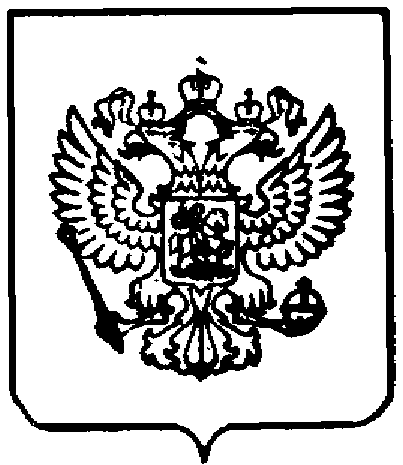 Информация для решения вопроса о размещении на официальном сайтеНаправляется для размещения на официальном сайте муниципального образования в сети «Интернет» до 11 часов 00 минут 28.06.2023.Прокуратурой Солнцевского района проведена проверка исполнения законодательства об отходах производства и потребления.В ходе проверки установлено, что на территории района расположен полигон твердых коммунальных отходов, который принадлежит ООО «Солнцевское ЖКХ, имеет право на осуществление деятельности по сбору, транспортированию, обработке, утилизации, обезвреживанию, размещению отходов I-IV классов опасности.Также установлено, что с 01.01.2022 ООО «Солнцевское ЖКХ» на территории ТКО прекратил деятельность по сбору, транспортировке твердых бытовых отходов.Вместе с тем, установлено, что в нарушение ст. 8 Федерального закона № 101-ФЗ от 16.07.1998 «О государственном регулировании обеспечения плодородия земель сельскохозяйственного назначения», ст. 42 ЗК РФ ООО «Солнцевское ЖКХ» не исполнила надлежащим образом обязанности по рекультивации земель,  проведению обязательных мероприятий по улучшению земель и охране почв  после окончания складирования мусора на территории полигона твердых коммунальных отходов.По результатам выявленных нарушений прокуратурой района приняты меры прокурорского реагирования в виде внесения представления об устранении нарушений природоохранного законодательства в адрес генерального директора ООО «Солнцевское ЖКХ».Надзор на указанном направлении прокуратурой района будет продолжен.С.И. Марков, 8 (47154) 2-24-61-ПРОКУРАТУРАРОССИЙСКОЙ ФЕДЕРАЦИИПРОКУРАТУРА КУРСКОЙ ОБЛАСТИПРОКУРАТУРА СОЛНЦЕВСКОГО РАЙОНАЛенина ул., д.24, Солнцево п., Курская область, 306120Тел./факс (847154) 2-21-65Главам муниципальных образований Солнцевского района Курской областиПрокурор Солнцевского района              И.С. Рагулин                       эл.подпись